DES FRÉQUENCES BRILLANTES ET PRÉCIEUSES : ZENITH MET EN VALEUR LES COULEURS NATURELLES DANS LA SÉRIE DEFY 21 SPECTRUMZenith propose de nouvelles déclinaisons de la chronométrie haute fréquence à travers la lumière et les couleurs dans la collection généreusement sertie et scintillante DEFY 21 Spectrum Alors que les cadrans aux couleurs vives ont récemment fait un retour remarqué dans le monde horloger, Zenith adopte une approche inattendue et novatrice dans la série DEFY 21 Spectrum, en incorporant des couleurs qui attirent le regard partout… sauf sur le cadran. Qu'il s'agisse des mouvements chronographes mis en couleurs obtenus par des procédés de pigmentation innovants ou de la brillance et de la teinte naturelles des pierres précieuses, la DEFY 21 Spectrum incarne une toute nouvelle approche de l’éclat cinétique.Au cœur de cette collection saisissante et exclusive se trouve l’El Primero 21, le calibre chronographe révolutionnaire de Zenith au 1/100e de seconde battant à la vitesse étonnante de 50 Hz (360'000 VpH). Chronographe le plus rapide en production de série et le seul à mesurer et à afficher de manière précise et lisible des mesures de temps au 1/100e de seconde, l’El Primero 21 porte la chronométrie haute fréquence à des sommets inédits. Pour exprimer cette prouesse mécanique exceptionnelle, Zenith a cherché à visualiser la notion de fréquences à travers la couleur et la lumière.Baptisée Spectrum en clin d’œil à la gamme de couleurs produites par les différentes longueurs d'onde de la lumière visible, cette collection de pièces éblouissantes DEFY 21 se compose de cinq modèles qui reprennent différentes fréquences de la lumière visible. Le dénominateur commun de ces déclinaisons réside dans leur boîtier en acier inoxydable de 44 mm, entièrement pavé de 288 diamants blancs taille brillant. Chaque version présente une lunette sertie de 44 pierres précieuses taille baguette, avec des mouvements et des bracelets en caoutchouc de couleur assortie: tsavorites verts pour l'édition verte, saphirs orange pour l'édition orange, saphirs bleus pour l'édition bleue, améthystes pour l'édition violette et spinelles noirs pour l'édition noire.La création de ces prouesses exceptionnelles d'horlogerie de pointe et de sertissage traditionnel implique une sélection soigneuse de pierres de même taille, couleur et qualité VVS, suivi d’un sertissage méticuleux par les mains habiles des artisans.Chacun des cinq modèles composant la collection Defy 21 Spectrum est limitée à 10 pièces, disponibles en exclusivité dans les boutiques Zenith du monde entier.ZENITH : TIME TO REACH YOUR STARZenith existe pour inspirer les individus à poursuivre leurs rêves et à les réaliser contre vents et marées. Depuis sa création en 1865, Zenith est devenue la première manufacture horlogère au sens moderne du terme, et ses montres ont accompagné des figures extraordinaires qui rêvaient grand et s'efforçaient de réaliser l'impossible – du vol historique de Louis Blériot au-dessus de la Manche jusqu’au saut en chute libre stratosphérique de Felix Baumgartner, qui a établi un record.Avec l'innovation comme fil conducteur, Zenith propose des mouvements exceptionnels développés et fabriqués en interne dans toutes ses montres. Du premier chronographe automatique, le El Primero, au chronographe le plus rapide avec une précision au 1/100e de seconde, le El Primero 21, en passant par l’Inventor qui réinvente l'organe régulateur en remplaçant les plus de 30 composants par un seul élément monolithique, la manufacture repousse toujours les limites du possible. Depuis 1865, Zenith façonne l'avenir de l'horlogerie suisse en accompagnant ceux qui osent se lancer des défis et briser les barrières. Time to reach your star.DEFY 21 SPECTRUMRéférence: 32.9005.9004/05.R944Edition limité de 10 pièces – Boutiques OnlyKey points: Mouvement de chronographe affichant les 1/100e de seconde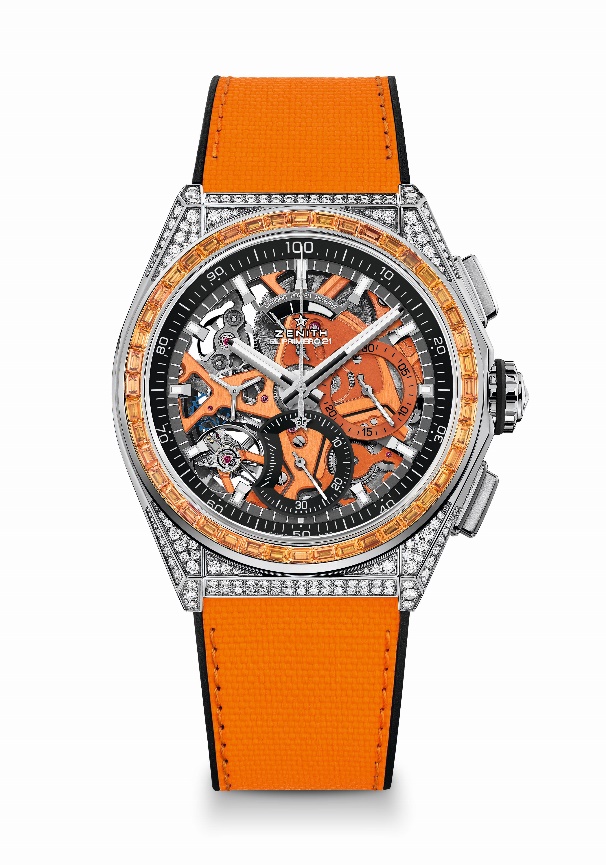 Signature dynamique exclusive d’une rotation par seconde pour l’aiguille de chronographe. Un échappement pour la montre (36 000 alt/h - 5 Hz) ; un échappement pour le chronographe (360 000 alt/h - 50 Hz). Certifié ChronomètreMouvement: El Primero 9004 automatiqueFréquence : 36,000 VpH (5 Hz) 	Réserve de marche: min. 50 hFonctions : Heures et minutes au centre. Petite seconde à 9 heuresChronographe affichant les 1/100e de seconde : Aiguille centrale de chronographe effectuant un tour par seconde, Compteur 30 minutes à 3 heures, Compteur 60 secondes à 6 heures, Chronographe à indicateur de réserve de marche à 12 heuresFinitions:  Platine orange sur le mouvement, masse oscillante spéciale orange avec finitions satinéesPrix: 34900 CHFMatériau: Acier serti de diamantsCarats ~5.00 ctsBoîtier : 288 diamants VVS taille brilliantLunette : 44 saphirs orange VVS taille baguetteÉtanchéité: 3 ATMDiamètre: 44 mmÉpaisseur: 15.40 mmCadran : Ajouré avec compteurs 2 couleursIndex des heures : Rhodiés, facettés et recouverts de Superluminova SLN C1Aiguilles : Rhodiées, facettées et recouvertes de Superluminova SLN C1Bracelet & Boucle : Bracelet caoutchouc noir avec caoutchouc orange « effet cordura ». Double boucle déployante en titane. DEFY 21 SPECTRUMRéférence: 32.9006.9004/06.R918Edition limité de 10 pièces – Boutiques Only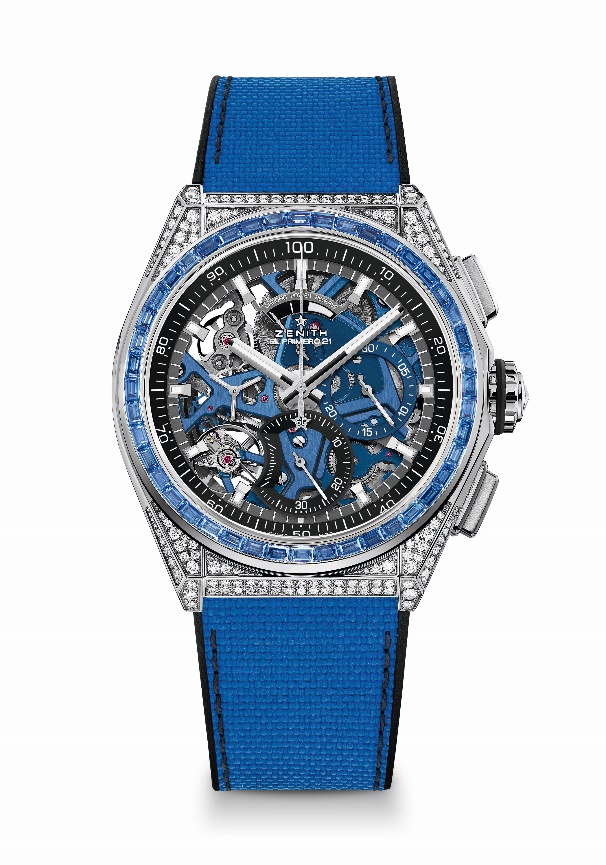 Key points: Mouvement de chronographe affichant les 1/100e de secondeSignature dynamique exclusive d’une rotation par seconde pour l’aiguille de chronographe. Un échappement pour la montre (36 000 alt/h - 5 Hz) ; un échappement pour le chronographe (360 000 alt/h - 50 Hz). Certifié ChronomètreMouvement: El Primero 9004 automatiqueFréquence : 36,000 VpH (5 Hz) 	Réserve de marche: min. 50 hFonctions : Heures et minutes au centre. Petite seconde à 9 heure sChronographe affichant les 1/100e de seconde : Aiguille centrale de chronographe effectuant un tour par seconde, Compteur 30 minutes à 3 heures, Compteur 60 secondes à 6 heures, Chronographe à indicateur de réserve de marche à 12 heuresFinitions:  Platine bleue sur le mouvement, masse oscillante spéciale bleueavec finitions satinéesPrix: 34900 CHFMatériau: Acier serti de diamantsCarats ~5.00 ctsBoîtier : 288 diamants VVS taille brilliantLunette : 44 saphirs bleu VVS taille baguetteÉtanchéité: 3 ATMDiamètre: 44 mmÉpaisseur: 15.40 mmCadran : Ajouré avec compteurs 2 couleursIndex des heures : Rhodiés, facettés et recouverts de Superluminova SLN C1Aiguilles : Rhodiées, facettées et recouvertes de Superluminova SLN C1Bracelet & Boucle : Bracelet caoutchouc bleu « effet cordura ». Double boucle déployante en titane. DEFY 21 SPECTRUMRéférence: 32.9007.9004/07.R922Edition limité de 10 pièces – Boutiques OnlyKey points: Mouvement de chronographe affichant les 1/100e de seconde. Signature dynamique exclusive d’une rotation par seconde pour l’aiguille de chronographe. Un échappement pour la montre (36 000 alt/h - 5 Hz) ; un échappement pour le chronographe (360 000 alt/h - 50 Hz). Certifié Chronomètre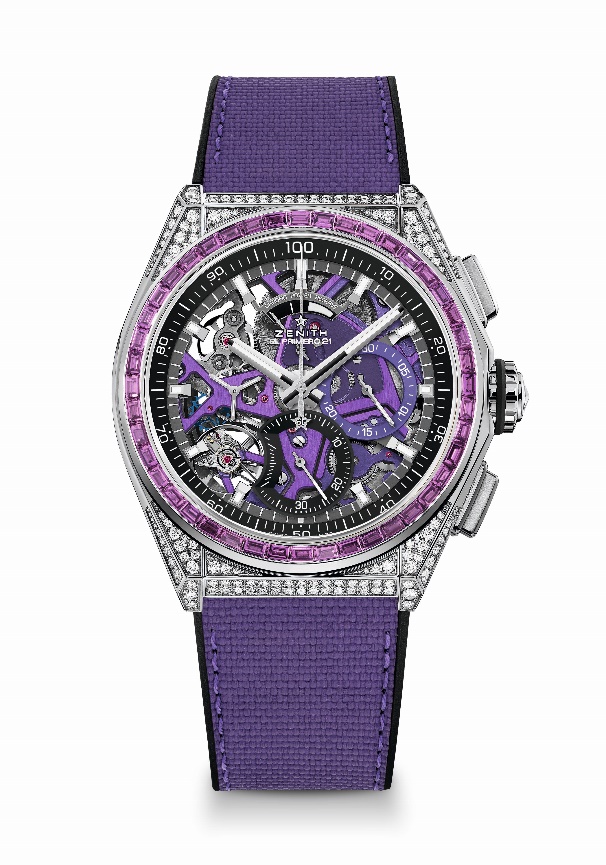 Mouvement: El Primero 9004 automatiqueFréquence : 36,000 VpH (5 Hz) 	Réserve de marche: min. 50 hFonctions : Heures et minutes au centre. Petite seconde à 9 heure sChronographe affichant les 1/100e de seconde : Aiguille centrale de chronographe effectuant un tour par seconde, Compteur 30 minutes à 3 heures, Compteur 60 secondes à 6 heures, Chronographe à indicateur de réserve de marche à 12 heuresFinitions:  Platine ultraviolet sur le mouvement, masse oscillante spéciale ultraviolet avec finitions satinéesPrix: 34900 CHFMatériau: Acier serti de diamantsCarats ~5.00 ctsBoîtier : 288 diamants VVS taille brilliantLunette : 44 améthystes violets VVS taille baguetteÉtanchéité: 3 ATMDiamètre: 44 mmÉpaisseur: 15.40 mmCadran : Ajouré avec compteurs 2 couleursIndex des heures : Rhodiés, facettés et recouverts de Superluminova SLN C1Aiguilles : Rhodiées, facettées et recouvertes de Superluminova SLN C1Bracelet & Boucle : Bracelet caoutchouc ultraviolet « effet cordura ». Double boucle déployante en titane. DEFY 21 SPECTRUMRéférence: 32.9008.9004/08.R943Edition limité de 10 pièces – Boutiques Only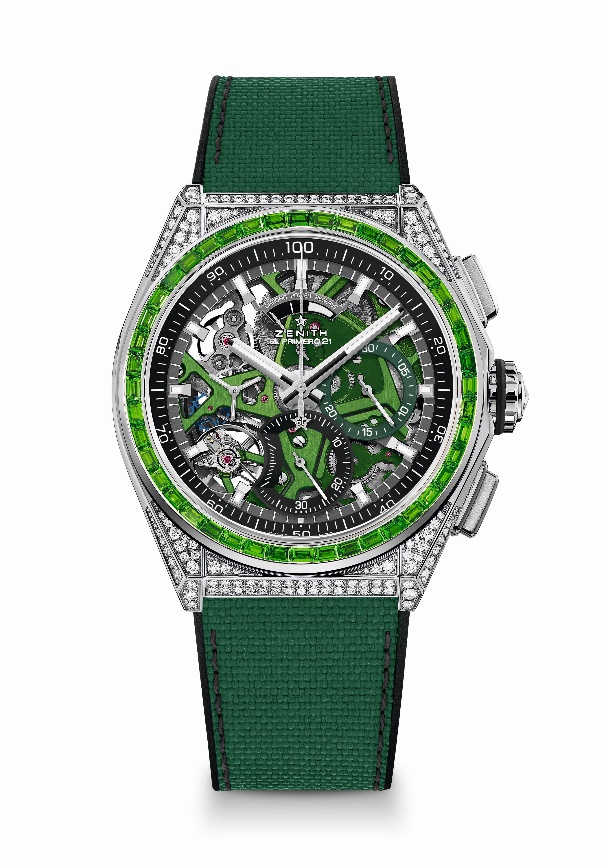 Key points: Mouvement de chronographe affichant les 1/100e de seconde. Signature dynamique exclusive d’une rotation par seconde pour l’aiguille de chronographe. Un échappement pour la montre (36 000 alt/h - 5 Hz) ; un échappement pour le chronographe (360 000 alt/h - 50 Hz). Certifié ChronomètreMouvement: El Primero 9004 automatiqueFréquence : 36,000 VpH (5 Hz) 	Réserve de marche: min. 50 hFonctions : Heures et minutes au centre. Petite seconde à 9 heure sChronographe affichant les 1/100e de seconde : Aiguille centrale de chronographe effectuant un tour par seconde, Compteur 30 minutes à 3 heures, Compteur 60 secondes à 6 heures, Chronographe à indicateur de réserve de marche à 12 heuresFinitions:  Platine verte sur le mouvement, masse oscillante spéciale verte avec finitions satinéesPrix: 34900 CHFMatériau: Acier serti de diamantsCarats ~5.00 ctsBoîtier : 288 diamants VVS taille brilliantLunette : 44 tsavorites vertes VVS taille baguetteÉtanchéité: 3 ATMDiamètre: 44 mmÉpaisseur: 15.40 mmCadran : Ajouré avec compteurs 2 couleursIndex des heures : Rhodiés, facettés et recouverts de Superluminova SLN C1Aiguilles : Rhodiées, facettées et recouvertes de Superluminova SLN C1Bracelet & Boucle : Bracelet caoutchouc vert « effet cordura ». Double boucle déployante en titane. DEFY 21 SPECTRUMRéférence: 32.9009.9004/09.R921Edition limité de 10 pièces – Boutiques OnlyKey points: Mouvement de chronographe affichant les 1/100e de seconde. Signature dynamique exclusive d’une rotation par seconde pour l’aiguille de chronographe. Un échappement pour la montre (36 000 alt/h - 5 Hz) ; un échappement pour le chronographe (360 000 alt/h - 50 Hz). Certifié Chronomètre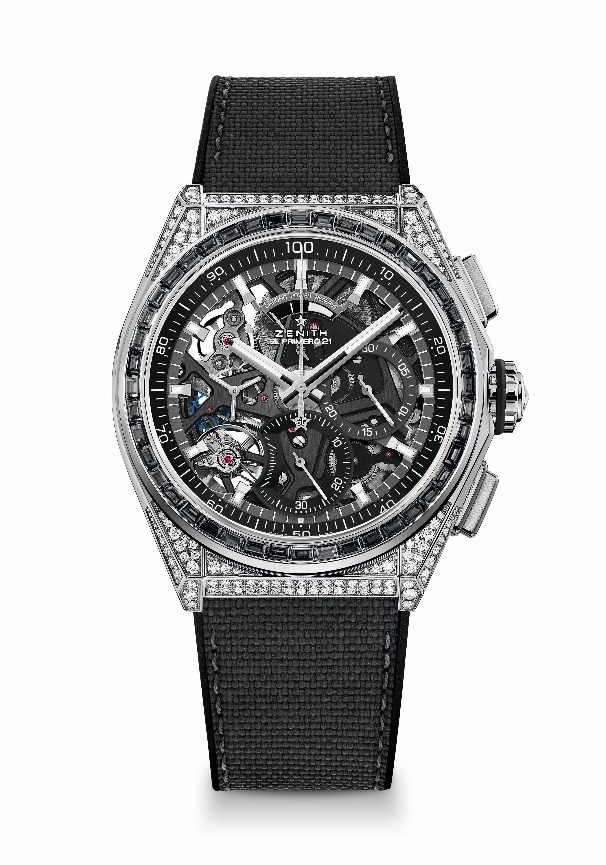 Mouvement: El Primero 9004 automatiqueFréquence : 36,000 VpH (5 Hz) 	Réserve de marche: min. 50 hFonctions : Heures et minutes au centre. Petite seconde à 9 heure sChronographe affichant les 1/100e de seconde : Aiguille centrale de chronographe effectuant un tour par seconde, Compteur 30 minutes à 3 heures, Compteur 60 secondes à 6 heures, Chronographe à indicateur de réserve de marche à 12 heuresFinitions:  Platine noire sur le mouvement, masse oscillante spéciale noire avec finitions satinéesPrix: 34900 CHFMatériau: Acier serti de diamantsCarats ~5.00 ctsBoîtier : 288 diamants VVS taille brilliantLunette : 44 spinelles noires VVS taille baguetteÉtanchéité: 3 ATMDiamètre: 44 mmÉpaisseur: 15.40 mmCadran : Ajouré avec compteurs 2 couleursIndex des heures : Rhodiés, facettés et recouverts de Superluminova SLN C1Aiguilles : Rhodiées, facettées et recouvertes de Superluminova SLN C1Bracelet & Boucle : Bracelet caoutchouc noir « effet cordura ». Double boucle déployante en titane. 